Job Description and Person SpecificationJob Title – Senior Lecturer - Year Leader BA Product and Furniture Design (1.0 or two x 0.6 job share)Person SpecificationJob Title – Senior Lecturer - Year Leader BA Product and Furniture Design (1.0 or two x 0.6 job share roles)  - Grade - 6The application form sets out a number of competence questions related to some of the following selection criteria. Shortlisting will be based on your responses to these questions. Please make sure you provide evidence to demonstrate clearly how you meet these criteria.Job DescriptionJob DescriptionCollege/ServiceCamberwell Chelsea Wimbledon/ Chelsea College of ArtsLocationMillbankContract LengthHours per week/FTEPermanent37 hours / 1.0 or22.2 hours if 0.6 job shareAccountable toCourse Leader, BA (Honours) Product and Furniture DesignWeeks per year52Weeks per year52SalaryGrade6£49,534 - £59,644 per annum (full time)£49,534 - £59,644 pro rata, per annum (0.6)Grade6Job DescriptionPurpose of roleThe Senior Lecturer - Year Leader BA Product and Furniture Design postholder is responsible for teaching, curriculum development, and on-going scholarship on the BA (Hons) Product and Furniture Design. This course is part of the Design and Material Practices Programme in the Design School at Chelsea College of Arts. The post-holder will work collaboratively within a course team, deploying specialist expertise to develop pedagogy and the curriculum in innovative and critical directions.Job DescriptionPurpose of roleThe post-holder will be expected to undertake –Responsibility for a year group of undergraduate students’ pastoral support, progress and attendance, maintaining records and liaising with colleagues as appropriate.Pedagogic and curriculum development that stimulate thought and practice that challenge the field of Product and Furniture Design with the aim of promoting diversity and inclusivity and embedding practice and theory holistically.Expand the capacity of the course design to meet the need of a blended digital and physical teaching and learning environment.This responsibility is of immediate strategic importance and may develop or change in the light of new priorities. The post-holder is expected to uphold and implement the policies and procedures of University of the Arts London and the College.Duties and ResponsibilitiesTeaching:To undertake teaching as appropriate to your areas of expertise and the subject areas of the Course, Programme or College.To stay abreast of research and other developments in Product and Furniture Design and to ensure that these developments are reflected in the curriculum in consultation with colleagues and within the structures and mechanisms established by the University and the College.Job DescriptionTo extend the level of subject expertise and critical understanding on the Course so as to keep the curriculum at the forefront of critical and creative practice creative and professional development and relevant to a diverse and international range of students.To conduct assessment, formative and summative, which is rigorous, fair and clear across stages1/2/3 and complies with the policies established by the University and the College.To lead the organisation of assessment for the year group ensuring the rigour and parity of the process.To provide both academic and pastoral support to students, monitoring progress and attendance, and maintaining appropriate records.To work closely with Academic SupportTo work closely with the Course Leader and team to embed theory and practice ProfessionalTo initiate or engage in pedagogic inquiry and teaching development as required with the specific focus of improving student engagement, experience and progression.To participate in the engagement of students in feedback processes, and in consultation with the course team and course leader, respond to the issues raised through this engagement.To participate in the engagement of students in feedback processes, and in consultation with the course team and course leader, respond to the issues raised through this engagement.In consultation with the Course Leader, to liaise with other staff to enhance and extend the educational and creative links between the Course and other courses across the Programme, College and University.To undertake scholarly activity (including research, knowledge exchange or teaching) relevant to the subject of Product and Furniture and/or related fields beyond.To contribute to the devising and delivery of activities (including income generation) which will benefit students’ educational experience and graduate outcomes.Familiar with debates and research relating to decolonising the curriculum and awarding gaps within the HE Sector.Job DescriptionQuality, Management and EnhancementTo contribute to strategic planning in relation to the course/programme in areas such as student recruitment, the deployment of resources, research and knowledge exchange.To lead curriculum design developments in the context of revalidation, in consultation with the course leader, in order to further strategic objectives at course and college level.To contribute to the monitoring of the quality of teaching and learning through continuous course monitoring and to contribute to quality, management and enhancement activities across the School, College and University.To be a member of the Course Committee of the Course and of such other committees, including other course committees and examination boards, as the Dean of School or Head of College require.GeneralTo perform such duties consistent with your role as may from time to time be assigned to you anywhere within the University.To undertake health and safety duties and responsibilities appropriate to the role.To work in accordance with the University’s Staff Charter and Dignity at Work Policy, promoting equality, diversity and inclusion in your work.To undertake continuous personal and professional development, and to support it for any staff you manage through effective use of the University’s Planning, Review and Appraisal scheme and staff development opportunities.To make full use of all information and communication technologies to meet the requirements of the role and to promote organisational effectiveness.To conduct all financial matters associated with the role in accordance with the University’s policies and procedures, as laid down in the Financial Regulations.Job DescriptionJob DescriptionTo personally contribute towards reducing the university’s impact on the environment and support actions associated with the UAL Sustainability       Manifesto (2016 – 2022).Key Working Relationships - Managers and other staff, and external partners, suppliers etc. with whom regular contact is required.StudentsCourse Leader, Course Team including Hourly Paid Lecturers Programme DirectorAssociate DeansProgramme Administration ManagerTechnical StaffStudent and Academic SupportLanguage CentreCounselling ServiceTo personally contribute towards reducing the university’s impact on the environment and support actions associated with the UAL Sustainability       Manifesto (2016 – 2022).Key Working Relationships - Managers and other staff, and external partners, suppliers etc. with whom regular contact is required.StudentsCourse Leader, Course Team including Hourly Paid Lecturers Programme DirectorAssociate DeansProgramme Administration ManagerTechnical StaffStudent and Academic SupportLanguage CentreCounselling ServiceSpecific Management ResponsibilitiesYear LeadershipBudget: N/A Associate Lecturer contracting in communication with the Course Leader where appropriateAccommodation: shared responsibility for studio and learning environments on site and Year Moodle pagesHERA Code: SICOM Acad 4Specific Management ResponsibilitiesYear LeadershipBudget: N/A Associate Lecturer contracting in communication with the Course Leader where appropriateAccommodation: shared responsibility for studio and learning environments on site and Year Moodle pagesHERA Code: SICOM Acad 4Signed	 Date of last review 24.3.23	 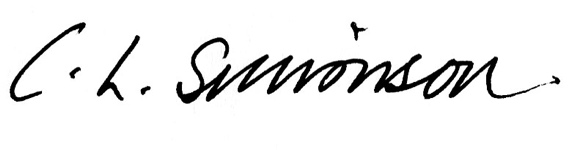 (Recruiting Manager)Person SpecificationPerson SpecificationPerson SpecificationMeans of Testing - A=application I=interview T=selection taskMeans of Testing - A=application I=interview T=selection taskMeans of Testing - A=application I=interview T=selection taskUndergraduate degree in Product and Furniture or associated subject.AHigher degree (e.g. MA) in Product and Furniture or associated subject.ASpecialist Knowledge/QualificationsPhD or Higher level research degree (Desirable).ATeaching qualification (PG Cert or equivalent) (Desirable) and willingness to complete the PgCert within three years.IAMember of the Higher Education Academy (Desirable).ATeachingExperience of teaching & assessment in a higher education environment (permanent, fractional, or hourly paid contract).APerson SpecificationPerson SpecificationPerson SpecificationExperience of working within interdisciplinary and cross-disciplinary practices and a specialism in one or more of the following: inclusive and social design, sustainability, digital / craft practices for materials and manufacturing processes, emerging technologies, biomaterials, design for health and wellbeing or public engagement. Experience of managing large groups and communicating in a range of learning environments, including teaching via online platforms, on site large and small studio spaces, lecture theatre and seminar spaces.Applies an inquiring, innovative and reflexive approach to teaching.Considers equality, diversity and inclusivity in all aspects of teaching and assessment.Shows commitment to understanding the range of students’ experiences within a course.IAIATIIAIALeadership, Management and TeamworkCollaborates and works effectively within team and across different professional groups.Works effectively and respectfully with a wide range of people.Fosters inclusive and constructive team work and problem-solving.IAIAIACommunication SkillsCommunicate effectively, adapting your message whether oral or written to a diverse audience in an inclusive and accessible way.IAStudent experience or Customer ServiceEvidence of contributing to improving or adapting provision to improve the student experience or customer serviceIAResearch, Knowledge Exchange and Professional PracticeEvidence of research, knowledge exchange and/ or professional practice that contributes to the advancement of Product and Furniture Design subject and is relevant to the goals of the Programme, College and University.Evidence of using contacts within subject peer group to develop partnerships or collaboration.Familiar with debates and research relating to decolonising the curriculum and awarding gaps within the HE Sector.IAIAPlanning and Managing ResourcesPlans, prioritises and manages resources effectively to achieve objectives.IA